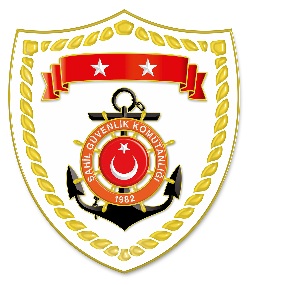 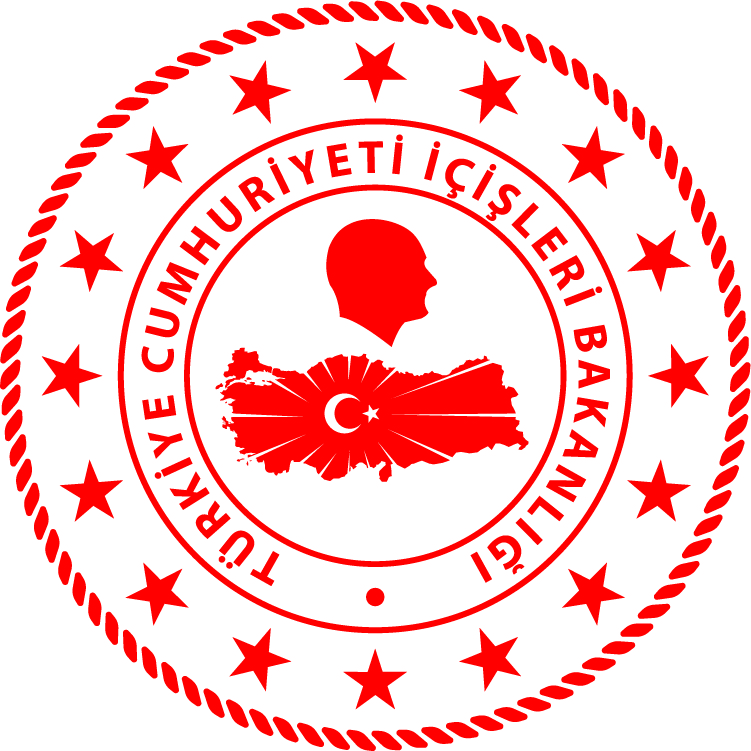 Marmara Bölgesi Ege Bölgesi Akdeniz Bölgesi S.NUTARİHTESPİTUYGULANAN İDARİ PARA CEZASI MİKTARI (TL)CEZANIN KESİLDİĞİİL/İLÇE-MEVKİİAÇIKLAMA115 Ocak 2022Dalışa yasak sahada su ürünleri avcılığı yapmak.1.484İSTANBUL/Küçükçekmece1 işleme 1484 TL idari para cezası uygulanmıştır.S.NUTARİHTESPİTUYGULANAN İDARİ PARA CEZASI MİKTARI (TL)CEZANIN KESİLDİĞİİL/İLÇE-MEVKİİAÇIKLAMA114 Ocak 2022Gemi ruhsat kod numarasının görünür şekilde gemi üzerine yazılmaması.(3 işlem)22.287İZMİR/Narlıdere Toplam 10 işleme 42.489 TL idari para cezası uygulanmıştır.214 Ocak 2022Amatör olarak avlayabileceğinden fazla miktarda balık avlamak.742BALIKESİR/Ayvalık Toplam 10 işleme 42.489 TL idari para cezası uygulanmıştır.314 Ocak 2022Su ürünleri yetiştiriciliği yapılan kafeslere 100 metreden daha yakın mesafede avcılık yapmak.742İZMİR/ÇeşmeToplam 10 işleme 42.489 TL idari para cezası uygulanmıştır.414 Ocak 2022Su ürünleri yetiştiriciliği yapılan kafeslere 200 metreden daha yakın mesafede avcılık yapmak.3.714İZMİR/ÇeşmeToplam 10 işleme 42.489 TL idari para cezası uygulanmıştır.515 Ocak 2022Uzatma ağında balıkçı gemisinin ruhsat kod numarasını gösterir bilginin yer almaması.(3 işlem)7.575İZMİR/GüzelbahçeToplam 10 işleme 42.489 TL idari para cezası uygulanmıştır.615 Ocak 2022Gemi ruhsat kod numarasının görünür şekilde gemi üzerine yazılmaması.7.429İZMİR/NarlıdereToplam 10 işleme 42.489 TL idari para cezası uygulanmıştır.S.NUTARİHTESPİTUYGULANAN İDARİ PARA CEZASI MİKTARI (TL)CEZANIN KESİLDİĞİİL/İLÇE-MEVKİİAÇIKLAMA114 Ocak 2022Misina ağ kullanmak.(2 işlem) 1.484MERSİN/AkdenizToplam 2 işleme 1.484 TL idari para cezası uygulanmıştır.